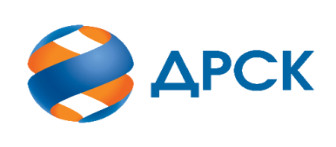 Акционерное Общество«Дальневосточная распределительная сетевая компания» УТВЕРЖДАЮПредседатель закупочной комиссии 1 уровня АО «ДРСК»__________________«10» декабря 2020 год Уведомление о внесении изменений в Извещение о закупке и Документацию о закупке по запросу котировок в электронной форме (участниками которого могут быть только субъекты МСП) «Источники бесперебойного питания» (Лот № 8101-РЕМ ПРОД-2021-ДРСК)№ 147/МР-2                                                                                    10 декабря 2020Организатор/Заказчик: АО «Дальневосточная распределительная сетевая компания» (далее АО «ДРСК») (почтовый адрес: 675000, г. Благовещенск, ул. Шевченко 32, тел./факс: 8 (4162) 397-208, e-mail: okzt5@drsk.ruСпособ и предмет закупки: запросу котировок в электронной форме (участниками которого могут быть только субъекты МСП) на право заключения договора на выполнение работ: Источники бесперебойного питания. Лот 8101-РЕМ ПРОД-2021-ДРСК	Извещение опубликованного на сайте в информационно-телекоммуникационной сети «Интернет» www.zakupki.gov.ru (далее - «официальный сайт») от 02.11.20 № 32009640750.Внесены следующие изменения в Документацию о закупкеВсе остальные условия Извещения и Документации о закупке остаются без изменения.Коврижкина Е.Ю. тел. (416-2) 397-208№
п/пНаименованиеСодержание пункта Извещения1.2.18Дата рассмотрения заявокДата окончания рассмотрения заявок:«15» декабря 20201.2.19Дата подведения итогов закупки Дата подведения итогов закупки:«16» декабря 2020